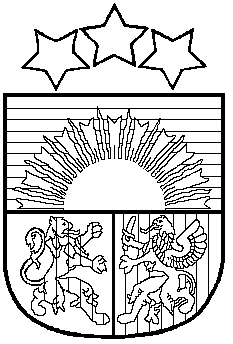 LATVIJAS REPUBLIKAPRIEKULES NOVADA PAŠVALDĪBAS DOMEReģistrācijas Nr. 90000031601, Saules iela 1, Priekule, Priekules novads, LV-3434, tālrunis 63461006, fakss 63497937, e-pasts: dome@priekulesnovads.lvAPSTIPRINĀTI                                                                                        ar Priekules novada pašvaldībasdomes 30.04.2015. lēmumu (protokols Nr.7, 8.§)PRECIZĒTĀ REDAKCIJAar Priekules novada pašvaldības domes  sēdes 18.06.2015. lēmumu  (prot. Nr.10,1.§)SAISTOŠIE NOTEIKUMI Nr.5‘’Nodevas par būvatļaujām Priekules novada būvvaldē’’Izdoti saskaņā arLatvijas Republikas likumiem:„Par nodokļiem un nodevām’’ 12.pantu un‘’Par pašvaldībām’’ 14 pantu1. Nodevas maksātāji ir fiziskas un juridiskas personas, kuras, saskaņojot būvniecību, likumdošanā noteiktajā kārtībā saņem no Priekules novada būvvaldes būvatļauju.2. Par būvatļaujas pārformēšanu no vienas personas uz otru 10 EUR bez PVN.3. Nodevas likmē ietvertas izmaksas, kas rodas būvprojekta saskaņošanas laikā- būvprojekta saskaņošana, nepieciešamo dokumentu sagatavošana un izsniegšana, kā arī citas ar būvprojekta saskaņošanu saistītas darbības.4. 50% no nodevas likmes maksājami pēc būvatļaujas saņemšanas būvprojektēšanai, bet atlikušie 50% pirms dokumentu iesniegšanas būvvaldē par būvatļaujā ietverto projektēšanas nosacījumu izpildi. Ja būvniecības saskaņošana netiek pabeigta un būvatļauja nav izsniedzama, iekasētā nodevas daļa netiek atmaksāta.5. No samaksas atbrīvo pašvaldības uzņēmumus un iestādes, kuras izveidotas pašvaldības pastāvīgo funkciju veikšanai, politiski represētās personas un pirmās grupas personas ar invaliditāti.6. Saistošie noteikumi stājas spēkā ar 2015.gada 1.jūliju.7. Ar šo saistošo noteikumu spēkā stāšanās brīdi spēku zaudē Priekules novada domes 2010.gada 28.janvāra saistošie noteikumi Nr.3 (protokols Nr.1, 3.§) ‘’Par būvnodevām par būvatļauju saņemšanu Priekules novadā’’.8. Saistošie noteikumi publicējami  izdevumā ‘’Priekules Novada Ziņas’’ un pašvaldības mājaslapā.Pašvaldības domes priekšsēdētāja		                               V.JablonskaNr.Būves veidsI grupasbūvesII grupasbūvesIII grupasbūvesJURIDISKĀM PERSONĀMJaunbūve; pārbūve1.1.būvapjoms ~ 250 m³ (kopplatība~ 75m²)2040401.2.būvapjoms 250~500 m³ (kopplatība 75~160 m²)3060801.3.būvapjoms 500~ 3000 m³ (kopplatība 160~1000 m² )40801001.4.būvapjoms >3000 m³ (kopplatība>1000 m²)70110120Atjaunošana /renovācija/1.5.būvapjoms~ 250 m³ (kopplatība~ 75 m²)1530401.6.būvapjoms~250~500 m³ (kopplatība 75~160 m²)2040501.7.būvapjoms~500~3000 m³ (kopplatība 160~1000 m²)3050601.8.būvapjoms> 3000 m³ (kopplatība>1000 m²)50901001.9. Inženierbūves1515201.10.Inženiertīkli1015201.11.Nojaukšana015151.12.Novietošana102020FIZISKĀM PERSONĀMJaunbūve; pārbūve1.13.būvapjoms~250 m³ (kopplatība~75 m²)1020201.14.būvapjoms 250~500 m³ (kopplatība 75~160 m²)1540401.15.būvapjoms 500~3000 m³ (kopplatība 160~1000 m²)3060601.16.būvapjoms>3000 m³ (kopplatība>1000 m²)60100100Atjaunošana/renovācija/1.17.būvapjoms~250 m³ (kopplatība~ 75 m²)1020201.18.būvapjoms 250~500 m³ (kopplatība 75~160 m²)1230301.19.būvapjoms 500~1500 m³ (kopplatība 160~1000 m²)2050501.20.būvapjoms>3000 m³ (kopplatība>1000 m²)4080801.21.Inženierbūves1010151.22.Inženiertīkli510151.23.Nojaukšana010101.24.Novietošana51015